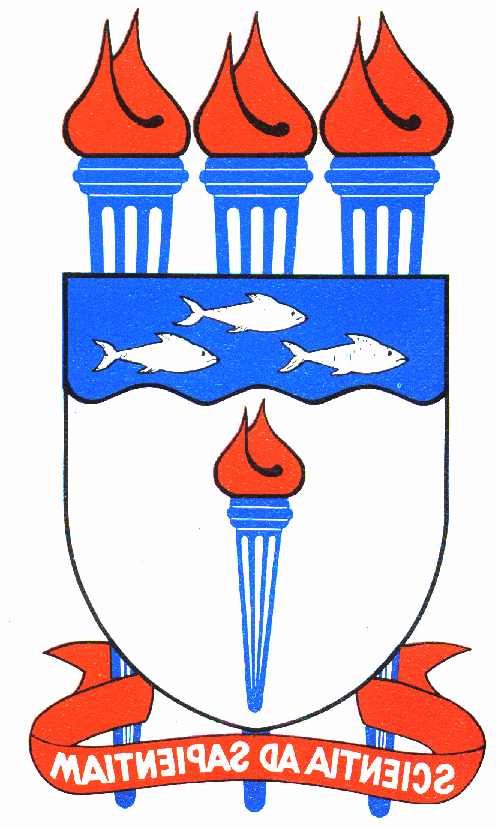 universidade federal de alagoasinstituto de ciências sociaiscurso de ciências sociais licenciatura – eadPlano da disciplina: Antropologia I        Plano da disciplina: Antropologia I        Plano da disciplina: Antropologia I        Plano da disciplina: Antropologia I        Código: CSLD007Carga horária semestral: 60 h/aCarga horária semestral: 60 h/aAno letivo: 2013Prof. Fernanda RechenbergProf. Fernanda RechenbergEMENTA: Objeto e classificações da antropologia. Relações com outras ciências humanas. A formação da Antropologia científica: crítica aos determinismos geográfico e biológico. O evolucionismo cultural do século XIX e seus limites. Antropologia e colonialismo. Etnocentrismo e relativismo cultural.  Cultura e sociedade. Cultura e ideologia. Cultura e política.EMENTA: Objeto e classificações da antropologia. Relações com outras ciências humanas. A formação da Antropologia científica: crítica aos determinismos geográfico e biológico. O evolucionismo cultural do século XIX e seus limites. Antropologia e colonialismo. Etnocentrismo e relativismo cultural.  Cultura e sociedade. Cultura e ideologia. Cultura e política.EMENTA: Objeto e classificações da antropologia. Relações com outras ciências humanas. A formação da Antropologia científica: crítica aos determinismos geográfico e biológico. O evolucionismo cultural do século XIX e seus limites. Antropologia e colonialismo. Etnocentrismo e relativismo cultural.  Cultura e sociedade. Cultura e ideologia. Cultura e política.EMENTA: Objeto e classificações da antropologia. Relações com outras ciências humanas. A formação da Antropologia científica: crítica aos determinismos geográfico e biológico. O evolucionismo cultural do século XIX e seus limites. Antropologia e colonialismo. Etnocentrismo e relativismo cultural.  Cultura e sociedade. Cultura e ideologia. Cultura e política.OBJETIVO(S): GERAL:Apresentar ao aluno uma introdução ao conhecimento da ciência antropológica, oportunizando reflexões acerca do seu campo de atuação, de seus principais conceitos e métodos e dos esquemas intelectuais dos antropólogos pioneiros.ESPECÍFICOS:Apresentar os primórdios da antropologia e da relação com a alteridade, a relação entre colonialismo e o surgimento da antropologia e as principais correntes do pensamento antropológico até o século XIX. Familiarizar o aluno com conceitos chave da antropologia, tais como cultura, etnocentrismo e relativismo cultural. Situar o aluno no campo de reflexões metodológicas da antropologia. OBJETIVO(S): GERAL:Apresentar ao aluno uma introdução ao conhecimento da ciência antropológica, oportunizando reflexões acerca do seu campo de atuação, de seus principais conceitos e métodos e dos esquemas intelectuais dos antropólogos pioneiros.ESPECÍFICOS:Apresentar os primórdios da antropologia e da relação com a alteridade, a relação entre colonialismo e o surgimento da antropologia e as principais correntes do pensamento antropológico até o século XIX. Familiarizar o aluno com conceitos chave da antropologia, tais como cultura, etnocentrismo e relativismo cultural. Situar o aluno no campo de reflexões metodológicas da antropologia. OBJETIVO(S): GERAL:Apresentar ao aluno uma introdução ao conhecimento da ciência antropológica, oportunizando reflexões acerca do seu campo de atuação, de seus principais conceitos e métodos e dos esquemas intelectuais dos antropólogos pioneiros.ESPECÍFICOS:Apresentar os primórdios da antropologia e da relação com a alteridade, a relação entre colonialismo e o surgimento da antropologia e as principais correntes do pensamento antropológico até o século XIX. Familiarizar o aluno com conceitos chave da antropologia, tais como cultura, etnocentrismo e relativismo cultural. Situar o aluno no campo de reflexões metodológicas da antropologia. OBJETIVO(S): GERAL:Apresentar ao aluno uma introdução ao conhecimento da ciência antropológica, oportunizando reflexões acerca do seu campo de atuação, de seus principais conceitos e métodos e dos esquemas intelectuais dos antropólogos pioneiros.ESPECÍFICOS:Apresentar os primórdios da antropologia e da relação com a alteridade, a relação entre colonialismo e o surgimento da antropologia e as principais correntes do pensamento antropológico até o século XIX. Familiarizar o aluno com conceitos chave da antropologia, tais como cultura, etnocentrismo e relativismo cultural. Situar o aluno no campo de reflexões metodológicas da antropologia. CONTEÚDO PROGRAMÁTICO:Unidade 1 - A antropologia: definições, especialidades e principais conceitos1.1 A Antropologia e as Ciências Sociais1.2 Definições e especialidades1.3 Homem e culturaUnidade 2 – Uma “pré-história” da antropologia2.1 A descoberta da alteridade: uma “pré-história” da antropologia2.2 O contexto colonial e os determinismos geográfico e biológicoUnidade 3 -  O Evolucionismo Cultural e seus principais teóricos3.1 O surgimento da antropologia como ciência3.2 Os antropólogos pioneiros: teoria e métodoUnidade 4 – O surgimento da Antropologia Moderna4.1 Franz Boas e a crítica ao método comparativo 4.2 Franz Boas e a crítica aos determinismos4.3 O método etnográfico como marca distintiva da Antropologia ModernaUnidade 5 – Cultura e etnocentrismo5.1 O conceito de cultura: definições e debates antropológicos5.2 Sobre etnocentrismoCONTEÚDO PROGRAMÁTICO:Unidade 1 - A antropologia: definições, especialidades e principais conceitos1.1 A Antropologia e as Ciências Sociais1.2 Definições e especialidades1.3 Homem e culturaUnidade 2 – Uma “pré-história” da antropologia2.1 A descoberta da alteridade: uma “pré-história” da antropologia2.2 O contexto colonial e os determinismos geográfico e biológicoUnidade 3 -  O Evolucionismo Cultural e seus principais teóricos3.1 O surgimento da antropologia como ciência3.2 Os antropólogos pioneiros: teoria e métodoUnidade 4 – O surgimento da Antropologia Moderna4.1 Franz Boas e a crítica ao método comparativo 4.2 Franz Boas e a crítica aos determinismos4.3 O método etnográfico como marca distintiva da Antropologia ModernaUnidade 5 – Cultura e etnocentrismo5.1 O conceito de cultura: definições e debates antropológicos5.2 Sobre etnocentrismoCONTEÚDO PROGRAMÁTICO:Unidade 1 - A antropologia: definições, especialidades e principais conceitos1.1 A Antropologia e as Ciências Sociais1.2 Definições e especialidades1.3 Homem e culturaUnidade 2 – Uma “pré-história” da antropologia2.1 A descoberta da alteridade: uma “pré-história” da antropologia2.2 O contexto colonial e os determinismos geográfico e biológicoUnidade 3 -  O Evolucionismo Cultural e seus principais teóricos3.1 O surgimento da antropologia como ciência3.2 Os antropólogos pioneiros: teoria e métodoUnidade 4 – O surgimento da Antropologia Moderna4.1 Franz Boas e a crítica ao método comparativo 4.2 Franz Boas e a crítica aos determinismos4.3 O método etnográfico como marca distintiva da Antropologia ModernaUnidade 5 – Cultura e etnocentrismo5.1 O conceito de cultura: definições e debates antropológicos5.2 Sobre etnocentrismoCONTEÚDO PROGRAMÁTICO:Unidade 1 - A antropologia: definições, especialidades e principais conceitos1.1 A Antropologia e as Ciências Sociais1.2 Definições e especialidades1.3 Homem e culturaUnidade 2 – Uma “pré-história” da antropologia2.1 A descoberta da alteridade: uma “pré-história” da antropologia2.2 O contexto colonial e os determinismos geográfico e biológicoUnidade 3 -  O Evolucionismo Cultural e seus principais teóricos3.1 O surgimento da antropologia como ciência3.2 Os antropólogos pioneiros: teoria e métodoUnidade 4 – O surgimento da Antropologia Moderna4.1 Franz Boas e a crítica ao método comparativo 4.2 Franz Boas e a crítica aos determinismos4.3 O método etnográfico como marca distintiva da Antropologia ModernaUnidade 5 – Cultura e etnocentrismo5.1 O conceito de cultura: definições e debates antropológicos5.2 Sobre etnocentrismoMETODOLOGIA:Serão realizadas aulas presenciais, nas quais o professor irá apresentar a disciplina e seus principais tópicos, e aulas à distância, nas quais os alunos realizarão as leituras indicadas e atividades propostas. Para concretização dos objetivos propostos nesta disciplina, será necessária a participação ativa dos alunos na produção de textos, fichas analíticas e trabalhos individuais e em grupo solicitados pelo professor; navegação por sites recomendados, acesso a links para a leitura de textos pertinentes à área e visualização de vídeos igualmente importantes; leitura de artigos e/ou livros disponibilizados no Ambiente Virtual de Aprendizagem (AVA) ou na biblioteca do seu pólo e participação na Plataforma Moodle com suas ferramentas de interação e comunicação. METODOLOGIA:Serão realizadas aulas presenciais, nas quais o professor irá apresentar a disciplina e seus principais tópicos, e aulas à distância, nas quais os alunos realizarão as leituras indicadas e atividades propostas. Para concretização dos objetivos propostos nesta disciplina, será necessária a participação ativa dos alunos na produção de textos, fichas analíticas e trabalhos individuais e em grupo solicitados pelo professor; navegação por sites recomendados, acesso a links para a leitura de textos pertinentes à área e visualização de vídeos igualmente importantes; leitura de artigos e/ou livros disponibilizados no Ambiente Virtual de Aprendizagem (AVA) ou na biblioteca do seu pólo e participação na Plataforma Moodle com suas ferramentas de interação e comunicação. METODOLOGIA:Serão realizadas aulas presenciais, nas quais o professor irá apresentar a disciplina e seus principais tópicos, e aulas à distância, nas quais os alunos realizarão as leituras indicadas e atividades propostas. Para concretização dos objetivos propostos nesta disciplina, será necessária a participação ativa dos alunos na produção de textos, fichas analíticas e trabalhos individuais e em grupo solicitados pelo professor; navegação por sites recomendados, acesso a links para a leitura de textos pertinentes à área e visualização de vídeos igualmente importantes; leitura de artigos e/ou livros disponibilizados no Ambiente Virtual de Aprendizagem (AVA) ou na biblioteca do seu pólo e participação na Plataforma Moodle com suas ferramentas de interação e comunicação. METODOLOGIA:Serão realizadas aulas presenciais, nas quais o professor irá apresentar a disciplina e seus principais tópicos, e aulas à distância, nas quais os alunos realizarão as leituras indicadas e atividades propostas. Para concretização dos objetivos propostos nesta disciplina, será necessária a participação ativa dos alunos na produção de textos, fichas analíticas e trabalhos individuais e em grupo solicitados pelo professor; navegação por sites recomendados, acesso a links para a leitura de textos pertinentes à área e visualização de vídeos igualmente importantes; leitura de artigos e/ou livros disponibilizados no Ambiente Virtual de Aprendizagem (AVA) ou na biblioteca do seu pólo e participação na Plataforma Moodle com suas ferramentas de interação e comunicação. AVALIAÇÃO DA APRENDIZAGEM:A avaliação será feita a partir participação nos fóruns de conteúdo, nas atividades e tarefas solicitadas, na assiduidade na plataforma e cumprimento dos prazos estabelecidos, e em uma avaliação escrita presencial.AB1 = Fóruns e Envio de arquivos (10,0)AB2 = Fóruns e Envio de arquivos (5,0) + 1 Prova escrita presencial (5,0)AVALIAÇÃO DA APRENDIZAGEM:A avaliação será feita a partir participação nos fóruns de conteúdo, nas atividades e tarefas solicitadas, na assiduidade na plataforma e cumprimento dos prazos estabelecidos, e em uma avaliação escrita presencial.AB1 = Fóruns e Envio de arquivos (10,0)AB2 = Fóruns e Envio de arquivos (5,0) + 1 Prova escrita presencial (5,0)AVALIAÇÃO DA APRENDIZAGEM:A avaliação será feita a partir participação nos fóruns de conteúdo, nas atividades e tarefas solicitadas, na assiduidade na plataforma e cumprimento dos prazos estabelecidos, e em uma avaliação escrita presencial.AB1 = Fóruns e Envio de arquivos (10,0)AB2 = Fóruns e Envio de arquivos (5,0) + 1 Prova escrita presencial (5,0)AVALIAÇÃO DA APRENDIZAGEM:A avaliação será feita a partir participação nos fóruns de conteúdo, nas atividades e tarefas solicitadas, na assiduidade na plataforma e cumprimento dos prazos estabelecidos, e em uma avaliação escrita presencial.AB1 = Fóruns e Envio de arquivos (10,0)AB2 = Fóruns e Envio de arquivos (5,0) + 1 Prova escrita presencial (5,0)BIBLIOGRAFIABOAS, Franz. “As limitações do método comparativo em Antropologia” in Antropologia Cultural. Organizado, apresentado e traduzido por Celso Castro. Rio de Janeiro, Jorge Zahar Editor, 2004, pp. 25-39.CASTRO, Celso. Evolucionismo Cultural. Textos de Morgan, Tylor e Frazer. 2ªed. Rio de Janeiro: Jorge Zahar, 2009.DAMATTA, Roberto. Relativizando: uma introdução à Antropologia Social. Rio de Janeiro: Rocco, 1997.DAMATTA, Roberto. “Você tem cultura?”. Ensaios de Sociologia Interpretativa. Rio de Janeiro: Rocco, 1986, pp.121-128.ECKERT, Cornelia ; ROCHA, Ana Luiza Carvalho da . “Etnografia: saberes e práticas”. In: Céli Regina Jardim Pinto e César Augusto Barcellos Guazzelli. (Org.). Ciências Humanas: pesquisa e método. Porto Alegre: Editora da Universidade, 2008, p.  24. Série Graduação. ERIKSEN, Thomas Hylland; NIELSEN, Finn Sivert. História da Antropologia. 2ª edição. Petrópolis, RJ: Editora Vozes, 2007.LARAIA, Roque. Cultura – um conceito antropológico. 19ª edição. Rio de Janeiro: Jorge Zahar Editor, 2006.LAPLANTINE, François. Aprender Antropologia. 5ª edição. São Paulo: Brasiliense, 1991.  ROCHA, Everardo P Guimarães.  O que é etnocentrismo. São Paulo, Brasiliense, 1984.SCHWARCZ, Lilia. O espetáculo das raças: cientistas, instituições e a questão racial no Brasil 1870-1930. São Paulo: Companhia das Letras, 1993, pp.43-66.BIBLIOGRAFIABOAS, Franz. “As limitações do método comparativo em Antropologia” in Antropologia Cultural. Organizado, apresentado e traduzido por Celso Castro. Rio de Janeiro, Jorge Zahar Editor, 2004, pp. 25-39.CASTRO, Celso. Evolucionismo Cultural. Textos de Morgan, Tylor e Frazer. 2ªed. Rio de Janeiro: Jorge Zahar, 2009.DAMATTA, Roberto. Relativizando: uma introdução à Antropologia Social. Rio de Janeiro: Rocco, 1997.DAMATTA, Roberto. “Você tem cultura?”. Ensaios de Sociologia Interpretativa. Rio de Janeiro: Rocco, 1986, pp.121-128.ECKERT, Cornelia ; ROCHA, Ana Luiza Carvalho da . “Etnografia: saberes e práticas”. In: Céli Regina Jardim Pinto e César Augusto Barcellos Guazzelli. (Org.). Ciências Humanas: pesquisa e método. Porto Alegre: Editora da Universidade, 2008, p.  24. Série Graduação. ERIKSEN, Thomas Hylland; NIELSEN, Finn Sivert. História da Antropologia. 2ª edição. Petrópolis, RJ: Editora Vozes, 2007.LARAIA, Roque. Cultura – um conceito antropológico. 19ª edição. Rio de Janeiro: Jorge Zahar Editor, 2006.LAPLANTINE, François. Aprender Antropologia. 5ª edição. São Paulo: Brasiliense, 1991.  ROCHA, Everardo P Guimarães.  O que é etnocentrismo. São Paulo, Brasiliense, 1984.SCHWARCZ, Lilia. O espetáculo das raças: cientistas, instituições e a questão racial no Brasil 1870-1930. São Paulo: Companhia das Letras, 1993, pp.43-66.BIBLIOGRAFIABOAS, Franz. “As limitações do método comparativo em Antropologia” in Antropologia Cultural. Organizado, apresentado e traduzido por Celso Castro. Rio de Janeiro, Jorge Zahar Editor, 2004, pp. 25-39.CASTRO, Celso. Evolucionismo Cultural. Textos de Morgan, Tylor e Frazer. 2ªed. Rio de Janeiro: Jorge Zahar, 2009.DAMATTA, Roberto. Relativizando: uma introdução à Antropologia Social. Rio de Janeiro: Rocco, 1997.DAMATTA, Roberto. “Você tem cultura?”. Ensaios de Sociologia Interpretativa. Rio de Janeiro: Rocco, 1986, pp.121-128.ECKERT, Cornelia ; ROCHA, Ana Luiza Carvalho da . “Etnografia: saberes e práticas”. In: Céli Regina Jardim Pinto e César Augusto Barcellos Guazzelli. (Org.). Ciências Humanas: pesquisa e método. Porto Alegre: Editora da Universidade, 2008, p.  24. Série Graduação. ERIKSEN, Thomas Hylland; NIELSEN, Finn Sivert. História da Antropologia. 2ª edição. Petrópolis, RJ: Editora Vozes, 2007.LARAIA, Roque. Cultura – um conceito antropológico. 19ª edição. Rio de Janeiro: Jorge Zahar Editor, 2006.LAPLANTINE, François. Aprender Antropologia. 5ª edição. São Paulo: Brasiliense, 1991.  ROCHA, Everardo P Guimarães.  O que é etnocentrismo. São Paulo, Brasiliense, 1984.SCHWARCZ, Lilia. O espetáculo das raças: cientistas, instituições e a questão racial no Brasil 1870-1930. São Paulo: Companhia das Letras, 1993, pp.43-66.BIBLIOGRAFIABOAS, Franz. “As limitações do método comparativo em Antropologia” in Antropologia Cultural. Organizado, apresentado e traduzido por Celso Castro. Rio de Janeiro, Jorge Zahar Editor, 2004, pp. 25-39.CASTRO, Celso. Evolucionismo Cultural. Textos de Morgan, Tylor e Frazer. 2ªed. Rio de Janeiro: Jorge Zahar, 2009.DAMATTA, Roberto. Relativizando: uma introdução à Antropologia Social. Rio de Janeiro: Rocco, 1997.DAMATTA, Roberto. “Você tem cultura?”. Ensaios de Sociologia Interpretativa. Rio de Janeiro: Rocco, 1986, pp.121-128.ECKERT, Cornelia ; ROCHA, Ana Luiza Carvalho da . “Etnografia: saberes e práticas”. In: Céli Regina Jardim Pinto e César Augusto Barcellos Guazzelli. (Org.). Ciências Humanas: pesquisa e método. Porto Alegre: Editora da Universidade, 2008, p.  24. Série Graduação. ERIKSEN, Thomas Hylland; NIELSEN, Finn Sivert. História da Antropologia. 2ª edição. Petrópolis, RJ: Editora Vozes, 2007.LARAIA, Roque. Cultura – um conceito antropológico. 19ª edição. Rio de Janeiro: Jorge Zahar Editor, 2006.LAPLANTINE, François. Aprender Antropologia. 5ª edição. São Paulo: Brasiliense, 1991.  ROCHA, Everardo P Guimarães.  O que é etnocentrismo. São Paulo, Brasiliense, 1984.SCHWARCZ, Lilia. O espetáculo das raças: cientistas, instituições e a questão racial no Brasil 1870-1930. São Paulo: Companhia das Letras, 1993, pp.43-66.